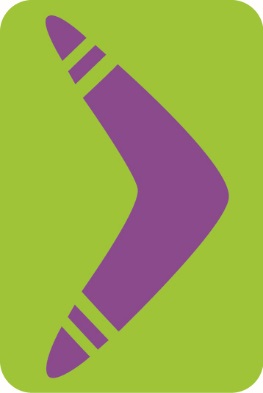 Inschrijvingsformulier (per familie) vakantieopvang ‘FUNtastisch!’ .Zomervakantie 2022-5: 01/08/2022-05/08/2022Reis rond de wereld Sportweek.Deze Sportweek worden jullie uitgedaagd door Juf Kim en Juf Klaartje. ‘Reis rond de wereld’ is nog maar het tipje van de ijsberg. Turntoestellen, spelletjes, dans en kennis maken met allerlei sporten zorgt mee voor een lichamelijke rondreis. Ook Funtastisch gaat mee op reis. Deze week heeft plaats op een andere locatie, weliswaar in Vbs’t Kantoor te Wuustwezel (Braken).  Onze sportgroep zal ook groter zijn met een max van 28 kinderen.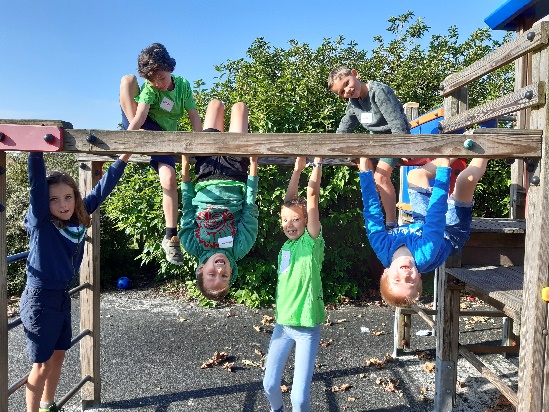 Prijs: 50€ per dag of 215€ per weekInbegrepen: koek, fruit, drank, knutselmateriaal , sport en sportmateriaal.Locatie: Vbs’t Kantoor, Berkendreef 2 te 2990 Wuustwezel (Braken) van 7u30 tot 18uZelf mee te brengen: boterhammen Inschrijvingsformulier kan u verzenden via post of via e-mail (play@funtastisch.be).Uw aanvraag is pas definitief na betaling en bevestigingsmail op rekeningnummer : KBC BE15 7310 3926 1430 (IBAN) en KRED BE BB (BIC)  .1ste kind2de kind3de kind4de kindVoornaam:Achternaam:Maandag  01/08Dinsdag 02/08Woensdag 03/08Donderdag 04/08Vrijdag 05/08Aanwezig